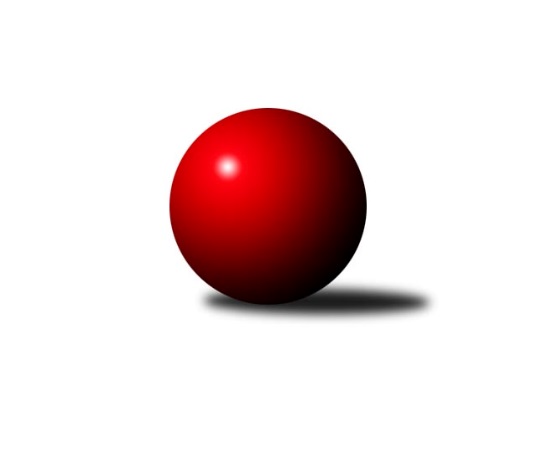 Č.5Ročník 2021/2022	10.5.2024 Podnikovka Slavonice 1.liga 2021/2022Statistika 5. kolaTabulka družstev:		družstvo	záp	výh	rem	proh	skore	sety	průměr	body	plné	dorážka	chyby	1.	KC Lentra Darda	4	3	0	1	30 : 10 	(16.5 : 9.5)	1037	6	719	318	14.8	2.	Pacoši	3	2	0	1	16 : 14 	(5.0 : 7.0)	994	4	692	302	22.7	3.	SuperMix	4	2	0	2	16 : 24 	(13.0 : 19.0)	989	4	682	307	18.5	4.	Rallycross	5	1	0	4	18 : 32 	(17.5 : 16.5)	981	2	678	303	20Tabulka doma:		družstvo	záp	výh	rem	proh	skore	sety	průměr	body	maximum	minimum	1.	KC Lentra Darda	2	2	0	0	18 : 2 	(7.0 : 3.0)	1040	4	1040	1039	2.	Pacoši	1	1	0	0	6 : 4 	(1.0 : 1.0)	1026	2	1026	1026	3.	SuperMix	2	1	0	1	8 : 12 	(6.0 : 10.0)	977	2	1082	872	4.	Rallycross	3	0	0	3	4 : 26 	(9.5 : 14.5)	971	0	1010	941Tabulka venku:		družstvo	záp	výh	rem	proh	skore	sety	průměr	body	maximum	minimum	1.	Rallycross	2	1	0	1	14 : 6 	(8.0 : 2.0)	988	2	991	985	2.	KC Lentra Darda	2	1	0	1	12 : 8 	(9.5 : 6.5)	1029	2	1042	1016	3.	Pacoši	2	1	0	1	10 : 10 	(4.0 : 6.0)	983	2	984	982	4.	SuperMix	2	1	0	1	8 : 12 	(7.0 : 9.0)	977	2	1012	942Tabulka podzimní části:		družstvo	záp	výh	rem	proh	skore	sety	průměr	body	doma	venku	1.	KC Lentra Darda	4	3	0	1	30 : 10 	(16.5 : 9.5)	1037	6 	2 	0 	0 	1 	0 	1	2.	Pacoši	3	2	0	1	16 : 14 	(5.0 : 7.0)	994	4 	1 	0 	0 	1 	0 	1	3.	SuperMix	4	2	0	2	16 : 24 	(13.0 : 19.0)	989	4 	1 	0 	1 	1 	0 	1	4.	Rallycross	5	1	0	4	18 : 32 	(17.5 : 16.5)	981	2 	0 	0 	3 	1 	0 	1Tabulka jarní části:		družstvo	záp	výh	rem	proh	skore	sety	průměr	body	doma	venku	1.	KC Lentra Darda	0	0	0	0	0 : 0 	(0.0 : 0.0)	0	0 	0 	0 	0 	0 	0 	0 	2.	Rallycross	0	0	0	0	0 : 0 	(0.0 : 0.0)	0	0 	0 	0 	0 	0 	0 	0 	3.	SuperMix	0	0	0	0	0 : 0 	(0.0 : 0.0)	0	0 	0 	0 	0 	0 	0 	0 	4.	Pacoši	0	0	0	0	0 : 0 	(0.0 : 0.0)	0	0 	0 	0 	0 	0 	0 	0 Zisk bodů pro družstvo:		jméno hráče	družstvo	body	zápasy	v %	dílčí body	sety	v %	1.	Jiří Ondrak st. 	KC Lentra Darda 	6	/	3	(100%)		/		(%)	2.	Jiří Svoboda 	KC Lentra Darda 	6	/	4	(75%)		/		(%)	3.	Pavel Kučera 	Rallycross 	6	/	5	(60%)		/		(%)	4.	Kadrnoška Miroslav 	KC Lentra Darda 	4	/	2	(100%)		/		(%)	5.	Eva Fabešová 	Pacoši 	4	/	2	(100%)		/		(%)	6.	David Pešák 	Pacoši 	4	/	2	(100%)		/		(%)	7.	Zdeněk Holub 	SuperMix 	4	/	4	(50%)		/		(%)	8.	Libor Svoboda 	KC Lentra Darda 	4	/	4	(50%)		/		(%)	9.	Josef Petrik ml. 	Rallycross 	4	/	4	(50%)		/		(%)	10.	Pavel Blažek 	SuperMix 	2	/	1	(100%)		/		(%)	11.	David Bártů 	KC Lentra Darda 	2	/	1	(100%)		/		(%)	12.	Michal Dostál 	Rallycross 	2	/	1	(100%)		/		(%)	13.	David Drobilič 	Rallycross 	2	/	1	(100%)		/		(%)	14.	Dušan Šívr 	Pacoši 	2	/	1	(100%)		/		(%)	15.	Jiří Matoušek 	SuperMix 	2	/	2	(50%)		/		(%)	16.	Jiří Ondrák ml. 	SuperMix 	2	/	2	(50%)		/		(%)	17.	Tomáš Cvrček 	SuperMix 	2	/	2	(50%)		/		(%)	18.	Milan Trávníček 	KC Lentra Darda 	2	/	2	(50%)		/		(%)	19.	Josef Petrik 	Rallycross 	2	/	3	(33%)		/		(%)	20.	Patrik Jindra 	Pacoši 	2	/	3	(33%)		/		(%)	21.	Jan Šuhaj 	Pacoši 	0	/	1	(0%)		/		(%)	22.	Karel Fabeš 	Pacoši 	0	/	1	(0%)		/		(%)	23.	Antonín Ferdan 	Pacoši 	0	/	1	(0%)		/		(%)	24.	Jindra Kovářová 	Pacoši 	0	/	1	(0%)		/		(%)	25.	Karel Kunc 	SuperMix 	0	/	2	(0%)		/		(%)	26.	Ladislav Dofek 	Rallycross 	0	/	2	(0%)		/		(%)	27.	Veronika Nosková 	Rallycross 	0	/	3	(0%)		/		(%)	28.	František Běhůnek 	SuperMix 	0	/	3	(0%)		/		(%)Průměry na kuželnách:		kuželna	průměr	plné	dorážka	chyby	výkon na hráče	1.	Slavonice, 1-2	1019	689	330	14.5	(254.9)	2.	Slavonice, 3-4	1008	696	312	21.5	(252.1)Nejlepší výkony na kuželnách:Slavonice, 1-2SuperMix	1097	3. kolo	Jiří Ondrák ml. 	SuperMix	294	2. koloSuperMix	1082	2. kolo	Jiří Matoušek 	SuperMix	291	3. koloPacoši	1066	3. kolo	Pavel Blažek 	SuperMix	290	2. koloKC Lentra Darda	1040	1. kolo	Jiří Ondrák ml. 	SuperMix	289	3. koloKC Lentra Darda	1039	5. kolo	Karel Fabeš 	Pacoši	284	3. koloKC Lentra Darda	1016	2. kolo	Kadrnoška Miroslav 	KC Lentra Darda	279	5. koloRallycross	985	4. kolo	Mojmír Holec 	Pacoši	277	3. koloPacoši	982	1. kolo	David Pešák 	Pacoši	277	1. koloSuperMix	942	5. kolo	Jiří Svoboda 	KC Lentra Darda	273	1. koloSuperMix	872	4. kolo	Michal Dostál 	Rallycross	273	4. koloSlavonice, 3-4KC Lentra Darda	1042	3. kolo	Mojmír Holec 	Pacoši	290	4. koloPacoši	1038	4. kolo	Eva Fabešová 	Pacoši	276	2. koloPacoši	1026	2. kolo	Pavel Kučera 	Rallycross	275	5. koloSuperMix	1012	1. kolo	David Drobilič 	Rallycross	274	2. koloRallycross	1010	1. kolo	Jiří Matoušek 	SuperMix	271	1. koloKC Lentra Darda	1004	4. kolo	Patrik Jindra 	Pacoši	269	2. koloRallycross	991	2. kolo	Jiří Svoboda 	KC Lentra Darda	267	3. koloPacoši	984	5. kolo	Libor Svoboda 	KC Lentra Darda	267	3. koloRallycross	962	5. kolo	Pavel Kučera 	Rallycross	266	1. koloRallycross	941	3. kolo	David Pešák 	Pacoši	265	2. koloČetnost výsledků:	8 : 2	4x	6 : 4	1x	2 : 8	2x	10 : 0	1x	0 : 10	2x